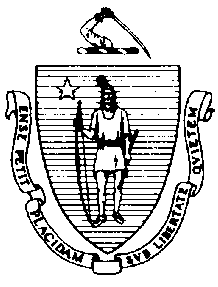 The Commonwealth of MassachusettsExecutive Office of Health and Human ServicesDepartment of Public HealthBureau of Environmental HealthCommunity Sanitation Program180 Beaman Street, West Boylston, MA 01583Phone: 508-792-7880 Fax: 508-792-7706TTY: 508-835-9796March 23, 2015 David H. Tuttle, Superintendent Worcester County House of Corrections and Jail5 Paul X. Tivnan DriveWest Boylston, MA 01583Re: Facility Inspection - Worcester County House of Corrections and Jail, West BoylstonDear Superintendent Tuttle:In accordance with M.G.L. c. 111, §§ 5, 20, and 21, as well as Massachusetts Department of Public Health (Department) Regulations 105 CMR 451.000: Minimum Health and Sanitation Standards and Inspection Procedures for Correctional Facilities; 105 CMR 480.000: Storage and Disposal of Infectious or Physically Dangerous Medical or Biological Waste (State Sanitary Code, Chapter VIII); 105 CMR 590.000: Minimum Sanitation Standards for Food Establishments (State Sanitary Code Chapter X); the 1999 Food Code; 105 CMR 520.000 Labeling; and 105 CMR 205.000 Minimum Standards Governing Medical Records and the Conduct of Physical Examinations in Correctional Facilities; I conducted an inspection of the Worcester County House of Corrections and Jail on March 9, 10, 11, and 12, 2015 accompanied by Correctional Officer Sean Mullaney, Patrick Ryan, EHSO, Nicholas Gale, Paul Halfmann, Amy Riordan, and Kerry Wagner, Community Sanitation Program. Violations noted during the inspection are listed below including 291 repeat violations:HEALTH AND SAFETY VIOLATIONS(* indicates conditions documented on previous inspection reports)EntranceHallway	No Violations NotedStaff Locker Room105 CMR 451.123	Maintenance: Ceiling vent dusty in bathroomAssistant Deputy Superintendent’s Office	No Violations NotedFisher Conference Room	No Violations NotedControl Room  105 CMR 451.123*	Maintenance: Ceiling vent dusty in bathroomKey Room	No Violations NotedWaiting Area	No Violations NotedHERMAN BUILDING105 CMR 451.320*	Cell Size: Inadequate floor space in all cells105 CMR 451.343*	Electric Fixtures in Cell: No electrical outlet in all cellsA2 BlockBooth105 CMR 451.353*	Interior Maintenance: Wall paint peeling105 CMR 451.353	Interior Maintenance: Window on door damagedDay Room FC 4-602.12(B)	Cleaning of Equipment and Utensils; Frequency: Interior of microwave oven dirty105 CMR 451.353	Interior Maintenance: Ceiling tiles water damaged above phonesStaff Room  FC 4-501.11(B)	Maintenance and Operation, Equipment: Equipment components not maintained in a state of good repair, refrigerator gaskets damaged Slop Sink Room (Upstairs)  105 CMR 451.130*	Plumbing: Plumbing not maintained in good repair, sink leaking105 CMR 451.353	Interior Maintenance: Ceiling vent dustyCells (Upstairs)105 CMR 451.353*	Interior Maintenance: Debris on lights in cell # 33, 35, 36, 38, 39, 40, 41, 42, 43, and 45105 CMR 451.140	Adequate Ventilation: Inadequate ventilation, wall ventilation grille blocked in cell # 34105 CMR 451.353	Interior Maintenance: Floor paint peeling in cell # 48105 CMR 451.360	Protective Measures: Building not protected against infestation, rodent feces observed on sliding door in cell # 43 and 44Showers (Upstairs)105 CMR 451.123*	Maintenance: Wall tile damaged in shower # 1 105 CMR 451.123*	Maintenance: Soap scum on walls in shower # 1 105 CMR 451.123*	Maintenance: Floor damaged in shower # 1Showers (Downstairs)	Unable to Inspect – In UseSlop Sink (Downstairs)105 CMR 451.130*	Plumbing: Plumbing not maintained in good repair, drain cover missing  105 CMR 451.130	Plumbing: Sink leakingCells (Downstairs)105 CMR 451.353*	Interior Maintenance: Debris on lights in cell # 49, 51, 53, 54, 57, 58, 62, and 64105 CMR 451.353	Interior Maintenance: Debris on lights in cell # 61105 CMR 451.353	Interior Maintenance: Wall paint peeling in cell # 63105 CMR 451.353*	Interior Maintenance: Floor paint peeling in cell # 56Chemical Storage Room105 CMR 451.353*	Interior Maintenance: Ceiling vent dusty  Paper Good Storage105 CMR 451.353*	Interior Maintenance: Ceiling vent dusty105 CMR 451.353	Interior Maintenance: Floor paint peelingA1 BlockBooth105 CMR 451.353*	Interior Maintenance: Ceiling tile damaged
Day Room
105 CMR 451.353	Interior Maintenance: Ceiling tile water damaged above rooms105 CMR 451.353	Interior Maintenance: Ceiling vent dusty above microwaveRoom # 3105 CMR 451.353*	Interior Maintenance: Ceiling vent dusty  FC 4-602.12(B)	Cleaning of Equipment and Utensils; Frequency: Interior of microwave oven dirtyRoom # 1105 CMR 451.353	Interior Maintenance: Ceiling vent dusty  Room # 2	Unable to Inspect - In UseRoom # 6	No Violations NotedCells (Upstairs)105 CMR 451.353*	Interior Maintenance: Debris on light in cell #11 105 CMR 451.353*	Interior Maintenance: Wall paint peeling in cell # 3 105 CMR 451.353*	Interior Maintenance: Window frame paint peeling in cell # 9 105 CMR 451.353	Interior Maintenance: Window frame paint peeling in cell # 6 and 10105 CMR 451.360	Protective Measures: Building not protected against infestation, rodent feces observed on sliding door in cell # 4105 CMR 451.353	Interior Maintenance: Floor damaged in cell # 3, hole in floor105 CMR 451.353	Interior Maintenance: Wall paint peeling in cell # 3Showers (Upstairs)105 CMR 451.123*	Maintenance: Soap scum on walls in showers # 1 and 2105 CMR 451.123*	Maintenance: Baseboard damaged in shower # 1 and 2105 CMR 451.123	Maintenance: Floor epoxy delaminating in shower # 1 and 2Slop Sink (Upstairs)105 CMR 451.130*	Plumbing: Plumbing not maintained in good repair, sink not secure to wall105 CMR 451.353*	Interior Maintenance: Ceiling vent dusty Cells (Downstairs)105 CMR 451.353*	Interior Maintenance: Debris on light in cell # 19, 20, 21, 22, 24, 27, and 29105 CMR 451.353	Interior Maintenance: Floor paint peeling in cell # 19, 20, 21, 22, 23, 25, 26, 27, 29, and 31105 CMR 451.353	Interior Maintenance: Light fixture blocked in cell # 28105 CMR 451.103	Mattresses: Mattress damaged in cell # 26Showers (Downstairs)105 CMR 451.123*	Maintenance: Soap scum on walls in shower # 1 and 2105 CMR 451.123*	Maintenance: Baseboard damaged in shower # 1 and 2105 CMR 451.123*	Maintenance: Floor paint peeling in shower # 1 and 2Slop Sink (Downstairs)105 CMR 451.353*	Interior Maintenance: Ceiling vent dustyStorage Room # 4	No Violations NotedStorage Room # 5	No Violations NotedStaff Break Room		No Violations NotedMAXI B105 CMR 451.320*			Cell Size: Inadequate floor space in all cells105 CMR 451.353	Interior Maintenance: Ceiling damaged in hallway outside of boothBoothFC 4-602.12(B)*	Cleaning of Equipment and Utensils; Frequency: Interior of microwave oven dirty105 CMR 451.353*	Interior Maintenance: Ceiling damagedLower Right Tier Day Room  105 CMR 451.344	Illumination in Habitable Areas: Light not functioning properly, light missingSlop Sink105 CMR 451.344		Illumination in Habitable Areas: Light not functioning properly, light missingShowers105 CMR 451.123*	Maintenance: Soap scum on walls in shower # 1105 CMR 451.123	Maintenance: Pipe rusted in shower # 1Cells105 CMR 451.353	Interior Maintenance: Light fixture blocked in cell # 106, 108, and 118105 CMR 451.353*	Interior Maintenance: Light fixture blocked in cell # 114, 116, 138, and 146105 CMR 451.353	Interior Maintenance: Floor damaged in cell # 146105 CMR 451.353	Interior Maintenance: Debris on light in cell # 124, 142, and 152105 CMR 451.353	Interior Maintenance: Wall paint peeling in cell # 108, 126, and 142105 CMR 451.353	Interior Maintenance: Floor paint peeling in cell # 106, 108, 110, 112, 126, and 142Lower Left TierDay Room105 CMR 451.353*	Interior Maintenance: Light fixture blocked near the TVCellsFC 3-305.11(A)(1)	Preventing Contamination from Premises: Food stored in an inappropriate location in window outside of cell # 115, 119, 123, 131, and 153105 CMR 451.353*	Interior Maintenance: Light fixture blocked in cell # 103105 CMR 451.353	Interior Maintenance: Light fixture blocked in cell # 107 and 119105 CMR 451.140*	Adequate Ventilation: Inadequate ventilation, wall vent blocked in cell # 139, 149, and 151105 CMR 451.140	Adequate Ventilation: Inadequate ventilation, wall ventilation grille blocked in	cell # 119, 131, and 147105 CMR 451.353	Interior Maintenance: Floor damaged in cell # 107 and 149105 CMR 451.103	Mattresses: Mattress damaged in cell # 121 and 147Showers105 CMR 451.123	Maintenance: Soap scum on walls in shower # 1 and 2Lower Disciplinary Unit	Unable to Inspect – Not In UseSlop Sink	No Violations NotedChemical Closet	No Violations NotedUpper Left TierDay Room	No Violations NotedCellsFC 3-305.11(A)(1)	Preventing Contamination from Premises: Food stored in an inappropriate location in window outside of cell # 328, 342, and 344105 CMR 451.353	Interior Maintenance: Wall paint peeling in cell # 310, 324, 328, 334, and 348105 CMR 451.140	Adequate Ventilation: Inadequate ventilation, wall vent blocked in cell # 332105 CMR 451.353	Interior Maintenance: Floor paint peeling in cell # 310, 324, 328, 332, 334, 346, 348, and 350105 CMR 451.353	Interior Maintenance: Light fixture blocked in cell # 312, 336, 338, 340, 344, and 346105 CMR 451.103	Mattresses: Mattress damaged in cell # 316105 CMR 451.353	Interior Maintenance: Debris on light in cell # 328Showers105 CMR 451.123   	Maintenance: Baseboard damaged in shower # 1Upper Disciplinary Unit105 CMR 451.353	Interior Maintenance: Floor damaged in cell # 2 and 4Upper Right TierDay Room  105 CMR 451.360	Protective Measures: Building not protected against infestation, rodent feces observed near gap in the corner wallCellsFC 3-305.11(A)(1)	Preventing Contamination from Premises: Food stored in an inappropriate location in window outside of cell # 309, 311, 327, 337, and 341105 CMR 451.353	Interior Maintenance: Wall paint peeling in cell # 321, 323, 329, 333, and 335105 CMR 451.353	Interior Maintenance: Floor paint peeling in cell # 307, 323, 325, 329, 331, and 335105 CMR 451.353	Interior Maintenance: Light fixture blocked in cell # 313, 347, and 349105 CMR 451.140	Adequate Ventilation: Inadequate ventilation, wall vent blocked in cell # 315105 CMR 451.353	Interior Maintenance: Floor damaged in cell # 337Showers105 CMR 451.123	Maintenance: Soap scum on walls in shower # 1 and 2Slop Sink	No Violations NotedCHAPEL105 CMR 451.353	Interior Maintenance: Carpet at pulpit dirtyHEALTH SERVICESInfirmary Ward	Not Inspected - Not In UseInterview Room # 1105 CMR 451.353*	Interior Maintenance: Floor damaged  Interview Room # 2	No Violations NotedExaminer’s Room  105 CMR 451.353	Interior Maintenance: Oxygen tanks not secureStaff Bathroom  105 CMR 451.123*	Maintenance: Ceiling vent dusty105 CMR 451.130	Plumbing: Plumbing not maintained in good repair, sink leakingInmate Bathroom  105 CMR 451.123	Maintenance: Soap dispenser damaged  105 CMR 451.123	Maintenance: Ceiling vent dustySupply Closet  105 CMR 451.353*	Interior Maintenance: Wet mop stored in bucket105 CMR 451.353*		Interior Maintenance: Light shield missingMental Health Offices	No Violations NotedSupply Room w/o Sink105 CMR 451.353*	Interior Maintenance: Wall paint peeling in the upper left cornerNurse’s Room	No Violations NotedBreak Room  	No Violations NotedBiohazard Storage105 CMR 480.100(A)		Storage: Primary containers were not ASTM approvedPharmacy105 CMR 451.110(A)	Hygiene Supplies at Toilet and Handwash Sink: No paper towels at handwash sink CENTRAL CONTROL105 CMR 451.123*	Maintenance: Ceiling vent dusty in bathroom  FC 4-903.11(A)(2)*	Protection of Clean Items, Storing: Single-service items not protected from 	contamination, plastic silverware left uncovered VISITING ROOMInmate Visiting Side105 CMR 451.353*	Interior Maintenance: Ceiling damaged above phone booth # 6Non-Inmate Visiting Side	No Violations NotedFemale Handicapped Bathroom  105 CMR 451.123	Maintenance: Mirror dirty105 CMR 451.110(A)	Hygiene Supplies at Toilet and Handwash Sink: No soap at handwash sink 105 CMR 451.123	Maintenance: Ceiling vent dustyMale Handicapped Bathroom  105 CMR 451.123	Maintenance: Mirror dirty105 CMR 451.110(A)	Hygiene Supplies at Toilet and Handwash Sink: No soap at handwash sink 105 CMR 451.123	Maintenance: Ceiling tile water damagedFemale Bathroom  105 CMR 451.126*	Water Supply: No cold water supplied to handwash sink Male Bathroom  105 CMR 451.123	Maintenance: Ceiling vent dusty  GYMNASIUM  Basketball Court105 CMR 451.353	Interior Maintenance: Floor damaged 105 CMR 451.353*	Interior Maintenance: Wall damaged105 CMR 451.353*	Interior Maintenance: Ceiling damaged 105 CMR 451.353	Interior Maintenance Ceiling dirty105 CMR 451.353	Interior Maintenance Ceiling paint peelingShowers	Unable to Inspect - Not In UseStaff Bathroom  105 CMR 451.353                      Interior Maintenance: Light shield missingBooth105 CMR 451.353	Interior Maintenance: Ceiling damaged  MAXI C105 CMR 451.320*	Cell Size: Inadequate floor space in all cellsBooth105 CMR 451.123*	Maintenance: Ceiling vent dusty in bathroom  105 CMR 451.353	Interior Maintenance: Ceiling tile damagedFC 4-602.12(B)	Cleaning of Equipment and Utensils; Frequency: Interior of microwave oven dirty105 CMR 451.123	Maintenance: Light shield missing in bathroom105 CMR 451.123	Maintenance: One light out in bathroomUpper TierLeft-Side Day Room	No Violations NotedRight-Side Day Room105 CMR 451.360*	Protective Measures: Building not protected against infestation, rodent feces observed near gap in corner wallCells105 CMR 451.353	Interior Maintenance: Floor damaged in cell # 434105 CMR 451.353	Interior Maintenance: Wall paint peeling in cell # 415105 CMR 451.353*	Interior Maintenance: Floor paint peeling in cell # 413105 CMR 451.103	Mattresses: Mattress damaged in cell # 426105 CMR 451.140	Adequate Ventilation: Inadequate ventilation, wall vent blocked in cell # 429FC 3-305.11(A)(1)	Preventing Contamination from Premises: Food stored in an inappropriate location in window of cell # 413, 440, and 452105 CMR 451.353	Interior Maintenance: Ceiling damaged in cell # 417 and 419Showers	No Violations NotedOld Segregation	Not Inspected - Not In UseSlop Sink105 CMR 451.353*	Interior Maintenance: Wet mop stored in bucket105 CMR 451.353	Interior Maintenance: Standing water in mop bucket Lower Tier Left-Side Day Room  	No Violations NotedRight-Side Day Room  105 CMR 451.360	Protective Measures: Building not protected against infestation, rodent feces observed near gap in corner wallCells105 CMR 451.353	Interior Maintenance: Light fixture blocked in cell # 215FC 3-305.11(A)(1)	Preventing Contamination from Premises: Food stored in an inappropriate location in window of cell # 210 and 227105 CMR 451.353	Interior Maintenance: Floor paint peeling in cell # 208, 230, and 247105 CMR 451.103	Mattresses: Mattress damaged in cell # 204 and 249105 CMR 451.140	Adequate Ventilation: Inadequate ventilation, vent blocked in cell # 251Showers105 CMR 451.123	Maintenance: Wall tile damaged in shower # 3Segregation	Unable to Inspect - Not In UseChemical Area105 CMR 451.353*	Interior Maintenance: Wet mop stored in bucketDEIGNAN BUILDING105 CMR 451.320*	Cell Size: Inadequate floor space in all cellsBoothFC 4-501.11(B)	Maintenance and Operation, Equipment: Equipment components not maintained in state of good repair, refrigerator gaskets damagedUpper WestShowers105 CMR 451.123*	Maintenance: Wall damaged in shower # 1105 CMR 451.123*	Maintenance: Soap scum on the walls in shower # 1 Cells105 CMR 451.353*	Interior Maintenance: Debris on light in cell # 49105 CMR 451.353*	Interior Maintenance: Light fixture blocked in cell # 54FC 3-305.11(A)(1)	Preventing Contamination from Premises: Food stored in an inappropriate location in window of cell # 50, 52, 56, and 57Slop Sink Room	No Violations NotedBathroom  105 CMR 451.123*	Maintenance: Wall damaged in toilet stall # 1105 CMR 451.123	Maintenance: Ceiling vent dustyLower WestShowers105 CMR 451.123*	Maintenance: Baseboard paint peeling in shower # 1 and 2105 CMR 451.123*	Maintenance: Floor damaged in shower # 1105 CMR 451.123*	Maintenance: Floor paint peeling in shower # 1105 CMR 451.123*	Maintenance: Wall damaged in shower # 2105 CMR 451.123	Maintenance: Soap scum on walls in shower # 1 and 2Bathroom105 CMR 451.123	Maintenance: Ceiling vent dusty105 CMR 451.123	Maintenance: Floor paint peeling105 CMR 451.123	Maintenance: Wall damaged near toilet # 1CellsFC 3-305.11(A)(1)	Preventing Contamination from Premises: Food stored in an inappropriate location in window of cell # 40, 42, and 45105 CMR 451.353*	Interior Maintenance: Light fixture blocked in cell # 37 and 41Common Area105 CMR 451.353*	Interior Maintenance: Table top damaged  105 CMR 451.353*	Interior Maintenance: Floor damaged near door to outside 105 CMR 451.353	Interior Maintenance: Picnic bench damagedLower EastShowers105 CMR 451.123*	Maintenance: Floor damaged outside shower # 2105 CMR 451.123*	Maintenance: Floor paint peeling in shower # 1105 CMR 451.123	Maintenance: Floor paint peeling in shower # 2105 CMR 451.123	Maintenance: Wall damaged in shower # 2105 CMR 451.123	Maintenance: Soap scum on walls in shower # 2Bathroom105 CMR 451.123*	Maintenance: Ceiling vent dusty  105 CMR 451.123*	Maintenance: Wall damaged in toilet stall # 2105 CMR 451.353	Interior Maintenance: Floor paint peelingCells105 CMR 451.353	Interior Maintenance: Light shield not secure in cell # 14105 CMR 451.353	Interior Maintenance: Light fixture blocked in cell # 3105 CMR 451.353	Interior Maintenance: Light shield damaged in cell # 7105 CMR 451.353	Interior Maintenance: Floor damaged in cell # 2Slop Sink Room	No Violations NotedUpper EastSlop Sink Room105 CMR 451.353*	Interior Maintenance: Ceiling vent dustyCells	No Violations NotedShowers105 CMR 451.123	Maintenance: Ceiling vent dusty in shower # 2105 CMR 451.123	Maintenance: Rusted access panel in shower # 2  105 CMR 451.123*	Maintenance: Wall tile damaged in shower # 2105 CMR 451.123*	Maintenance: Soap scum on walls in shower # 2Bathroom105 CMR 451.123	Maintenance: Wall damaged  105 CMR 451.123	Maintenance: Floor damaged  105 CMR 451.123	Maintenance: Ceiling vent dusty105 CMR 451.123	Maintenance: Sink # 4 leakingInterview Room  	No Violations NotedUniform Supply	No Violations NotedChemical Closet105 CMR 451.353*	Interior Maintenance: Wet mop stored in bucket105 CMR 451.353*	Interior Maintenance: Standing water in mop bucket105 CMR 451.353	Interior Maintenance: Mop stored on wallMINI 5 BUILDING105 CMR 451.320*	Cell Size: Inadequate floor space in all cellsBooth	No Violations NotedCorridor 2Showers105 CMR 451.123*	Maintenance: Wall damaged in shower # 2Cells  105 CMR 451.353*	Interior Maintenance: Floor damaged in cell #1105 CMR 451.353*	Interior Maintenance: Floor paint peeling in cell # 3105 CMR 451.353	Interior Maintenance: Floor paint peeling in cell # 4 and 8Weight Room 105 CMR 451.353	Interior Maintenance: Ceiling damaged  105 CMR 451.353*	Interior Maintenance: Floor paint peelingKitchen	No Violations NotedChemical Closet	No Violations NotedTV Room	Unable to Inspect - In UseCorridor 1Hallway	No Violations NotedShowers105 CMR 451.123	Maintenance: Ceiling paint peeling in shower # 1105 CMR 451.123	Maintenance: Wall vent dustyCells105 CMR 451.353*	Interior Maintenance: Floor damaged in cell # 16FOOD SERVICEStaff Dining RoomFC 3-501.16(B)	Limitation of Growth of Organisms, Temperature and Time Control: Potentially hazardous food not held at the proper cold holding temperature, milk carton recorded at 550FStaff Serving LineFC 3-501.16(A)	Limitation of Growth of Organisms, Temperature and Time Control: Potentially hazardous food not held at the proper hot holding temperature, macaroni and cheese recorded at 1250FSpice ClosetFC 3-302.12	Preventing Food and Ingredient Contamination: Unlabeled food containersStaff BakeryFC 4-601.11(C)	Cleaning of Equipment and Utensils, Objective: Non-food contact surface dirty, old food stuck on far left holding tray in ovenInmate Food Prep AreaFC 5-205.15(B)	Plumbing System, Operations and Maintenance: Plumbing system not maintained in good repair, sinks at kettle leakingProduce CoolerFC 3-302.11(A)(4)	Preventing Food and Ingredient Contamination: Preventing cross contamination, food 	not appropriately coveredMilk Cooler  	No Violations NotedPrep Cooler  	No Violations NotedFreezer  FC 6-501.11*	Maintenance and Operation; Repairing: Facility not in good repair, floor tile damaged right outside freezer doorDry GoodsFC 6-501.11*	Maintenance and Operation; Repairing: Facility not in good repair, floor tile damagedFC 5-205.15(B)*	Plumbing System, Operations and Maintenance: Plumbing system not maintained in good repair, pipe leaking outside of dry goods doorFC 3-304.12(A)	Preventing Contamination from Utensils: Service utensils handle stored below the food and container lineEquipment RoomFC 6-202.11(A)	Design, Construction, and Installation; Functionality: Light bulbs not shatter-resistant or protected by light shieldsDishwasher Area	No Violations NotedReceiving Area	No Violations NotedChemical Closet	No Violations NotedFood Packaging RoomFC 6-501.12(A)	Maintenance and Operation; Cleaning: Facility not cleaned properly, standing water on the floor  Pasta RoomFC 3-304.12(A)	Preventing Contamination from Utensils: Service utensils handle stored below the food and container lineCan RoomFC 6-404.11	Location and Placement; Distressed Merchandise: Dented cans not properly segregatedControlFC 6-501.11*	Maintenance and Operation; Repairing: Facility not in good repair, ceiling damagedFC 4-501.11(B)	Maintenance and Operation, Equipment: Equipment components not maintained in a state of good repair, refrigerator gaskets damaged FC 3-501.16(B)	Limitation of Growth of Organisms, Temperature and Time Control: Refrigerator temperature recorded at 490FSCHOOLKitchen Area in Hall	No Violations NotedMale Staff Bathroom  105 CMR 451.123*	Maintenance: Ceiling vent dusty  Parole OfficeFC 4-903.11(A)(2)*	Protection of Clean Items, Storing: Single-service items not protected from 	contamination, plastic silverware left uncovered Substance Abuse Office	No Violations NotedFemale Staff Bathroom  	Unable to Inspect – In UseSlop Sink Room105 CMR 451.353*	Interior Maintenance: Sink not secure to wallClassroom # 2	No Violations NotedClassroom # 3	No Violations NotedClassroom # 4	No Violations NotedTeacher’s Office	No Violations NotedOffice	No Violations NotedDeputy’s Office	No Violations NotedRECEIVING County Lock Up105 CMR 451.353	Interior Maintenance: Wall paint peeling in cell # 2105 CMR 451.353*	Interior Maintenance: Floor paint peeling in cell # 2 and 4Intake Cage105 CMR 451.353	Interior Maintenance: Handwash sink cloggedUtility Closet105 CMR 451.130	Plumbing: Plumbing not maintained in good repair, sink not secure to wall105 CMR 451.353	Interior Maintenance: Ceiling vent dustyHolding Area	No Violations NotedInterview Room	No Violations NotedRecords105 CMR 451.353	Interior Maintenance: Wall vent dustyProperty Room  	No Violations NotedShakedown	No Violations NotedOffices105 CMR 451.353	Interior Maintenance: Wall vent dustyClassification	No Violations NotedMAINTENANCE CORRIDORStaff Bathroom 	No Violations NotedInmate Bathroom  105 CMR 451.123	Maintenance: Ceiling vent dustyLaundry Area  105 CMR 451.353*	Interior Maintenance: Wall vent dusty  Repair Shop	No Violations NotedWelding Area	No Violations NotedTool Cage	No Violations NotedEHSO Office105 CMR 480.425(C)	Tracking Medical or Biological Waste for Treatment: Small-scale generators were not properly documenting waste shipped to an affiliated generatorMODULAR ADMINISTRATION BUILDINGLobbyWaiting Area105 CMR 451.353*	Interior Maintenance: Floor damaged near front door105 CMR 451.353	Interior Maintenance: Ceiling vent dustyMale Bathroom105 CMR 451.110(A)	Hygiene Supplies at Toilet and Handwash Sink: No soap at handwash sink Female Bathroom	No Violations NotedControl 3105 CMR 451.353*	Interior Maintenance: Floor damaged near door leading to break area105 CMR 451.353	Interior Maintenance: Floor damaged105 CMR 451.353	Interior Maintenance: Ceiling vent dusty in break areaBathroom105 CMR 451.123	Maintenance: Wall damaged near toilet 105 CMR 451.126	Hot Water: Hot water temperature recorded at 900FPedestrian Trap105 CMR 451.353*	Interior Maintenance: Floor damagedBathroom in Pedestrian Trap105 CMR 451.123	Maintenance: Faucet rustedVisiting Area105 CMR 451.353*	Interior Maintenance: Floor damaged near door leading to outside105 CMR 451.353	Interior Maintenance: Wall damaged  105 CMR 451.350	Structural Maintenance: Door not rodentproof and weathertightSprinkler Valve Room  105 CMR 451.353*	Interior Maintenance: Ceiling damaged near door105 CMR 451.353	Interior Maintenance: Ceiling vent dusty Special Services CorridorSlop Sink Room105 CMR 451.353	Interior Maintenance: Floor tile damagedFemale Locker Room  105 CMR 451.123*	Maintenance: Ceiling damaged above toilet 105 CMR 451.123*	Maintenance: Wall in handicapped shower crackedMale Locker Room  105 CMR 451.130*	Plumbing: Plumbing not maintained in good repair, handicapped shower leaking105 CMR 451.123*	Maintenance: Handicapped shower dirty105 CMR 451.123	Maintenance: Ceiling vent dusty 105 CMR 451.123*	Maintenance: Ceiling tile water damaged   Mail RoomFC 3-501.16(B)			Limitation of Growth of Organisms, Temperature and Time Control: Refrigerator 					temperature recorded at 480FMale Bathroom  105 CMR 451.123*	Maintenance: Toilet paper dispenser broken105 CMR 451.130	Plumbing: Plumbing not maintained in good repair, faucet loose  105 CMR 451.123	Maintenance: Faucet rustedFemale Bathroom105 CMR 451.123*	Maintenance: Baseboard damaged near toiletSpecial Services OfficeFC 4-903.11(A)(2)*	Protection of Clean Items, Storing: Single-service items not protected from 	contamination, plastic utensils left uncovered Staff Training Room  105 CMR 451.353	Interior Maintenance: Ceiling vent dustySecretary’s Office	No Violations NotedD-Board105 CMR 451.353	Interior Maintenance: Floor damaged at doorwayHallway	No Violations NotedDispatch 105 CMR 451.353	Interior Maintenance: Ceiling vent dusty in break roomEvidence Closet105 CMR 451.123	Maintenance: Ceiling vent dusty 2nd FloorBreak Room  	No Violations NotedSouth Male Bathroom  105 CMR 451.123	Maintenance: Toilet paper dispenser damagedSouth Female Bathroom105 CMR 451.123	Maintenance: Ceiling vent dustyNorth Female Bathroom105 CMR 451.123	Maintenance: Ceiling vent dustyNorth Male Bathroom  105 CMR 451.123*	Maintenance: Ceiling vent dusty  Storage Room  105 CMR 451.353*	Interior Maintenance: Ceiling vent dusty  Slop Sink Room	Unable to Inspect - LockedComputer Server Room  105 CMR 451.353	Interior Maintenance: Ceiling tile damaged Personnel Offices 105 CMR 451.353	Interior Maintenance: Ceiling vent dusty in office # 1, 2, and 3Deputy’s Office	Unable to Inspect- Locked ADS Special Services Office	Unable to Inspect - LockedInternal Affairs	Unable to Inspect - LockedCaptain’s Office105 CMR 451.353	Interior Maintenance: Ceiling tile damagedMODULAR INFIRMARY2nd FloorInmate Bathroom # 244105 CMR 451.123*	Maintenance: Ceiling vent dusty105 CMR 451.123	Maintenance: Wall damaged behind toiletCells105 CMR 451.353	Interior Maintenance: Floor damaged in cell # 226 and 209X-Ray Room # 242	No Violations NotedRoom # 234	No Violations NotedMedical Closet	No Violations NotedNurse’s Station105 CMR 451.110(A)	Hygiene Supplies at Toilet and Handwash Sink: No paper towels at handwash sink FC 4-501.11(B)	Maintenance and Operation, Equipment: Equipment components not maintained in state of good repair, refrigerator gaskets damagedOptometrist’s Office	No Violations NotedSlop Sink Room  	No Violations NotedSupply Closet	No Violations NotedRoom # 200105 CMR 451.353	Interior Maintenance: Ceiling vent dustyRoom # 237	No Violations NotedRoom # 239FC 4-903.11(A)(2)	Protection of Clean Items, Storing: Single-service items not protected from 	contamination, plastic utensils left uncoveredRoom # 256	No Violations NotedRoom # 206105 CMR 451.353	Interior Maintenance: Wall damaged105 CMR 451.353	Interior Maintenance: Wall paint peelingRoom # 207105 CMR 451.353*	Interior Maintenance: Floor dirtyDiabetic Office	No Violations NotedHIV Office	No Violations NotedDOL Unit	No Violations NotedHandicapped Showers	No Violations NotedDentist Room # 253105 CMR 451.126	Hot Water: Hot water temperature recorded at 600FMedical Records # 214105 CMR 451.353*	Interior Maintenance: Cabinet door brokenFC 4-602.12(B)	Cleaning of Equipment and Utensils; Frequency: Interior of microwave oven dirtyRoom # 230	No Violations NotedRoom # 254105 CMR 451.353*	Interior Maintenance: Floor damaged in cageNurse’s Office105 CMR 480.500(B)*	Procedures; Records; Record-Keeping Log: Not maintaining a current medical waste record-keeping log Room # 242	No Violations NotedRoom # 236	No Violations NotedRoom # 241	No Violations NotedRoom # 248105 CMR 451.353	Interior Maintenance: Ceiling tiles missingFemale Bathroom # 258	Unable to Inspect – In UseMale Bathroom # 243105 CMR 451.353*	Interior Maintenance: Floor damagedHolding Cell	No Violations NotedMop Closet  	No Violations Noted1st FloorMod Med Line  	Unable to Inspect - Not In UseClassrooms105 CMR 451.353*	Interior Maintenance: Floor tiles damaged 105 CMR 451.353*	Interior Maintenance: Baseboard damaged near substance abuse room exit105 CMR 451.350*	Structural Maintenance: Back door not rodent proof and weathertight105 CMR 451.353*	Interior Maintenance: Ceiling tiles water damaged105 CMR 451.350	Structural Maintenance: Door not rodent proof and weathertight near substance abuse room exit105 CMR 451.353	Interior Maintenance: Floor tile damaged in substance abuse classroom105 CMR 451.353	Interior Maintenance: Ceiling tile missing in substance abuse classroomClassroom OfficeFC 4-602.12(B)	Cleaning of Equipment and Utensils; Frequency: Interior of microwave oven dirtyRoll Call Room105 CMR 451.353*	Interior Maintenance: Floor damaged105 CMR 451.353	Interior Maintenance: Ceiling damagedBreak Area105 CMR 451.353*	Interior Maintenance: Floor damaged105 CMR 451.353*	Interior Maintenance: Table damagedFC 4-903.11(A)(2)*	Protection of Clean Items, Storing: Single-service items not protected from 	contamination, plastic utensils left uncoveredFC 3-306.11*	Preventing Contamination from Consumer: Food display not protected by an appropriate guard, chicken and salad trays were left exposed in a self-service manner with no means of protection against contamination TOWER1st Floor105 CMR 451.353*	Interior Maintenance: Floor dirty2nd Floor105 CMR 451.350*	Structural Maintenance: Wall damaged105 CMR 451.350*	Structural Maintenance: Ceiling damaged105 CMR 451.353*	Interior Maintenance: Wall paint peeling105 CMR 451.344*	Illumination in Habitable Areas: Light not functioning properly, missing bulb105 CMR 451.353	Interior Maintenance: Wet mop stored in bucket3rd Floor105 CMR 451.353*	Interior Maintenance: Wall paint peeling105 CMR 451.353*	Interior Maintenance: Wall damaged  105 CMR 451.353*	Interior Maintenance: Light shield missing105 CMR 451.360*	Protective Measures: Insects observedFC 4-903.11(A)(2)	Protection of Clean Items, Storing: Single-service items not protected from 	contamination, plastic utensils left uncoveredMODULAR VISITING AREAVisiting SectionsSection A105 CMR 451.353*	Interior Maintenance: Floor damaged  105 CMR 451.353	Interior Maintenance: Floor tiles missing in inmate sectionSection B105 CMR 451.353*	Interior Maintenance: Floor tiles missing  105 CMR 451.353	Interior Maintenance: Security sill paint peeling in visitor sectionSection C105 CMR 451.353	Interior Maintenance: Wall damaged near phone booth # 5105 CMR 451.353	Interior Maintenance: Security sill paint peeling in visitor section105 CMR 451.353	Interior Maintenance: Floor tiles missing in inmate section105 CMR 451.353	Interior Maintenance: Ceiling vent dustyLibrary105 CMR 451.353	Interior Maintenance: Floor tiles missing outside libraryBathroom near Slop Sink105 CMR 451.123*	Maintenance: Ceiling vent dusty  105 CMR 451.123	Maintenance: Sink faucet rusted105 CMR 451.353	Interior Maintenance: Floor tiles missing outside bathroomSlop Sink  105 CMR 451.353*	Interior Maintenance: Floor tiles missing105 CMR 451.353	Interior Maintenance: Wet mop stored on ground 105 CMR 451.353*	Interior Maintenance: Unlabeled chemical bottle105 CMR 451.353	Interior Maintenance: Ceiling vent dustyIP Break Room105 CMR 451.353*	Interior Maintenance: Floor damaged  FC 4-903.11(A)(2)*	Protection of Clean Items, Storing: Single-service items not protected from 	contamination, plastic silverware left uncovered105 CMR 451.353*	Interior Maintenance: Ceiling vent dusty  FC 3-501.16(B)	Limitation of Growth of Organisms, Temperature and Time Control: Refrigerator 	temperature recorded at 440FSide Door Exit to Yard105 CMR 451.353	Interior Maintenance: Floor tiles missing at door105 CMR 451.350	Structural Maintenance: Door not rodent proof and weathertight near substance abuse room exitClassifications Office	No Violations NotedReceiving Processing Area105 CMR 451.353*	Interior Maintenance: Floor damaged  Waiting Area105 CMR 451.353*	Interior Maintenance: Floor paint peelingClothing Room  105 CMR 451.353*	Interior Maintenance: Floor tile damaged  105 CMR 451.350*	Structural Maintenance: Ceiling damaged  105 CMR 451.353*	Interior Maintenance: Wall paint peeling105 CMR 451.353	Interior Maintenance: Wall damaged in hallway outside clothing roomPersonal Property105 CMR 451.353*	Interior Maintenance: Wall paint peeling105 CMR 451.353*	Interior Maintenance: Wall damaged  105 CMR 451.350	Structural Maintenance: Ceiling leaking105 CMR 451.353	Interior Maintenance: Floor damagedChemical Room105 CMR 451.353	Interior Maintenance: Wall damaged  105 CMR 451.353	Interior Maintenance: Ceiling vent dusty105 CMR 451.353	Interior Maintenance: Wall paint peelingUrinalysis Storage	No Violations NotedUrinalysis Office105 CMR 451.353	Interior Maintenance: Ceiling vent dustyCourt Storage	No Violations NotedSlop Sink Room105 CMR 451.353	Interior Maintenance: Wall damaged near roof accessHolding Cells105 CMR 451.353*	Interior Maintenance: Floor paint peeling in cell # 105 and 107105 CMR 451.353	Interior Maintenance: Debris in toilet in cell # 105Staff Bathroom105 CMR 451.123*	Maintenance: Ceiling vent dusty  Inmate Bathroom  105 CMR 451.110(A)*	Hygiene Supplies at Toilet and Handwash Sink: No paper towels at handwash sink105 CMR 451.123*	Maintenance: Wall tile damaged near toilet 105 CMR 451.126	Hot Water: Hot water temperature recorded at 1000FBreak Area105 CMR 451.353*	Interior Maintenance: Floor tile damagedVOC LAUNDRY1st Floor  LaundryFC 4-903.11(A)(2)	Protection of Clean Items, Storing: Single-service items not protected from 	contamination, plastic utensils left uncovered105 CMR 451.353	Interior Maintenance: Ceiling paint peelingChemical Storage	No Violations NotedClothing Storage Room105 CMR 451.353*	Interior Maintenance: Ceiling tiles loose at front entranceOfficeFC 3-501.16(B)	Limitation of Growth of Organisms, Temperature and Time Control: Refrigerator 	temperature recorded at 440FSlop Sink Closet  105 CMR 451.353*	Interior Maintenance: Floor paint peeling  Inmate Bathroom  105 CMR 451.123*	Maintenance: Ceiling vent dusty  105 CMR 451.123*	Maintenance: Floor paint peeling105 CMR 451.126	Water Supply: No hot water supplied to handwash sink # 1105 CMR 451.126	Water Supply: No cold water supplied to handwash sink # 1105 CMR 451.126	Hot Water: Hot water temperature recorded at 720F at sink # 2Staff Bathroom  105 CMR 451.123*	Maintenance: Ceiling vent dusty  105 CMR 451.123*	Maintenance: Floor paint peelingLibrary	No Violations NotedIT Break AreaFC 4-602.12(B)	Cleaning of Equipment and Utensils; Frequency: Interior of microwave oven dirtyHallway	No Violations Noted2nd FloorRoom # 203105 CMR 451.353*	Interior Maintenance: Ceiling damaged  Room # 210	No Violations NotedRoom # 202105 CMR 451.353*	Interior Maintenance: Wall damaged in rear end105 CMR 451.353	Interior Maintenance: Bird droppings in room  105 CMR 451.350	Structural Maintenance: Ceiling leaking H BUILDING105 CMR 451.320*	Cell Size: Inadequate floor space in all cells105 CMR 451.343*	Electric Fixtures in Cell: No electrical outlet in all cellsControl Booth105 CMR 451.123*	Maintenance: Floor tiles missing in bathroomCells105 CMR 451.140	Adequate Ventilation: Inadequate ventilation, wall vent blocked in cell # 127105 CMR 451.353*	Interior Maintenance: Floor damaged in cell # 104105 CMR 451.353*	Interior Maintenance: Wall paint peeling in cell # 107 and 144105 CMR 451.353	Interior Maintenance: Wall paint peeling in cell #104, 106, 108, 113, 119, 131, and 137105 CMR 451.350	Structural Maintenance: Window did not open in cell # 124105 CMR 451.353	Interior Maintenance: Wall damaged in cell # 127105 CMR 451.350	Structural Maintenance: Window screen damaged in cell # 131, 136, and 160105 CMR 451.344	Illumination in Habitable Areas: Lights not functioning properly, light above sink not turning off in cell # 141105 CMR 451.353	Interior Maintenance: Wall damaged in cell # 119105 CMR 451.103	Mattresses: Mattress damaged in cell # 112 and 121105 CMR 451.353	Interior Maintenance: Hole in wall in cell # 142Day Room105 CMR 451.130	Plumbing: Plumbing not maintained in good repair, bubbler not workingChemical Room	No Violations NotedShowers105 CMR 451.123*	Maintenance: Soap scum on the wall in shower # 1, 2, 3, 4, 5, 6, 7, and 8105 CMR 451.123	Maintenance: Soap scum on walls in shower # 9 and 10105 CMR 451.123	Maintenance: Floor damaged in shower # 1, 2, 4, 5, 6, 7, and 9105 CMR 451.123	Maintenance: Light not working in shower # 7I BUILDING	Control Booth105 CMR 451.353			Interior Maintenance: Ceiling tiles missing105 CMR 451.353	Interior Maintenance: Unlabeled chemical bottle in bathroomCells105 CMR 451.350	Structural Maintenance: Window did not open in cell # 174105 CMR 451.353	Interior Maintenance: Window sill paint peeling in cell # 168105 CMR 451.353*	Interior Maintenance: Debris on light in cell # 207105 CMR 451.353	Interior Maintenance: Wall paint peeling in cell # 176105 CMR 451.353	Interior Maintenance: Wall damaged in cell # 178, holes in wall105 CMR 451.140		Adequate Ventilation: Inadequate ventilation, wall vent blocked in cell # 179, 183, 185, 190, 199, 203, 209, 211, 212, 214, and 215 105 CMR 451.353	Interior Maintenance: Light fixture blocked in cell # 180, 182, and 191105 CMR 451.353	Interior Maintenance: Wall paint peeling in cell # 182105 CMR 451.353	Interior Maintenance: Ceiling paint peeling in cell # 210105 CMR 451.353	Interior Maintenance: Wall damaged, hole in wall in cell # 209105 CMR 451.350	Structural Maintenance: Window screen damaged in cell # 191 and 194Slop Sink105 CMR 451.130*	Plumbing: Plumbing not maintained in good repair, hot water not working105 CMR 451.353*	Interior Maintenance: Floor paint peeling  105 CMR 451.353	Interior Maintenance: Standing water in bucketShowers105 CMR 451.123*	Maintenance: Soap scum on walls in shower # 1, 2, 3, 7, and 9105 CMR 451.123	Maintenance: Soap scum on walls in shower # 4 and 10105 CMR 451.123*	Maintenance: Floor paint peeling in shower # 4 and 5105 CMR 451.123*	Maintenance: Ceiling paint peeling in shower # 1 and 5105 CMR 451.123	Maintenance: Ceiling paint peeling in shower # 7105 CMR 451.123	Maintenance: Wall dirty in shower # 1105 CMR 451.123	Maintenance: Handle missing in shower # 2 and 4105 CMR 451.130	Hot Water: Shower water temperature recorded at 730FJ BUILDINGCells105 CMR 451.353	Interior Maintenance: Light fixture blocked in cell # 223, 233, 239, 243, 246, 249, 258, 265, 266, and 269105 CMR 451.353*	Interior Maintenance: Light fixture blocked in cell # 236105 CMR 451.353	Interior Maintenance: Ceiling paint peeling in cell # 227105 CMR 451.353	Interior Maintenance: Debris on light in cell # 241, 248, 262, 265, 267, and 280105 CMR 451.141*	Screens: Screen damaged in cell # 240105 CMR 451.141	Screens: Screen damaged in cell # 229, 235, 240, 241, 243, and 254105 CMR 451.103	Mattresses: Mattress damaged in cell # 255, 273, and 276105 CMR 451.353	Interior Maintenance: Wall paint peeling in cell # 276105 CMR 451.353	Interior Maintenance: Wall damaged, hole in wall in cell # 223, 231, 232, and 235Slop Sink Room105 CMR 451.353*	Interior Maintenance: Wet mop stored in bucket105 CMR 451.130	Plumbing: Plumbing not maintained in good repair, no handle for hot waterInterview Room   	No Violations NotedShowers105 CMR 451.123*	Maintenance: Soap scum on walls in shower # 3, 4, 5, 6, 8, 9, and 10105 CMR 451.123	Maintenance: Soap scum on walls in shower # 2 and 10105 CMR 451.123*	Maintenance: Floor paint peeling in shower # 5, 6, 9, and 10105 CMR 451.123*	Maintenance: Floor damaged in shower # 5 and 8105 CMR 451.123	Maintenance: Baseboard damaged in shower # 3 and 8105 CMR 451.123	Maintenance: Wall dirty in shower # 8K BUILDING105 CMR 451.320*	Cell Size: Inadequate floor space in all cells105 CMR 451.343*	Electric Fixtures in Cell: No electrical outlet in all cells Control Booth105 CMR 451.123	Maintenance: Light out in bathroom105 CMR 451.126	Hot Water: Hot water temperature recorded at 1020FCells105 CMR 451.353	Interior Maintenance: Missing outlet cover in cell # 283, 284, 285, 302, and 317105 CMR 451.140	Adequate Ventilation: Inadequate ventilation, wall vent blocked in cell # 282, 283, 284, 285, 288, 289, 290, 293, 294, 299, 300, 303, 322, 323, 329, and 331 105 CMR 451.140*	Adequate Ventilation: Inadequate ventilation, wall vent blocked in cell # 333105 CMR 451.353*		Interior Maintenance: Light fixture blocked in cell # 308 and 311105 CMR 451.353		Interior Maintenance: Light fixture blocked in cell # 282, 285, 290, 291, 294, 295, 296, 299, 305, and 335105 CMR 451.353	Interior Maintenance: Window not working in cell # 298105 CMR 451.103		Mattresses: Mattress damaged in cell # 312 and 339105 CMR 451.353	Interior Maintenance: Ceiling paint peeling outside cell # 326Showers105 CMR 451.123*	Maintenance: Floor paint peeling in shower # 1105 CMR 451.123*	Maintenance: Ceiling paint peeling in shower # 7 and 9105 CMR 451.123*	Maintenance: Soap scum on wall in shower # 1, 2, 3, 4, 5, 6, 7, 8, and 9105 CMR 451.123*	Maintenance: Floor damaged in shower # 2105 CMR 451.123	Maintenance: Ceiling vent dusty in shower # 2105 CMR 451.123	Maintenance: Baseboard damaged in shower # 3, 4, 5, 6, and 7105 CMR 451.123	Maintenance: Wall dirty in shower # 4 and 5105 CMR 451.123	Maintenance: Baseboard paint peeling in cell # 10Chemical Room105 CMR 451.353*	Interior Maintenance: Wet mop stored in bucket105 CMR 451.353*	Interior Maintenance: Standing water in bucket105 CMR 451.353	Interior Maintenance: Wet mop stored in sinkInterview Room105 CMR 451.353*	Interior Maintenance: Wall vent dusty  105 CMR 451.353*	Interior Maintenance: Floor paint peelingL BUILDING105 CMR 451.320*	Cell Size: Inadequate floor space in all cells105 CMR 451.343*	Electric Fixtures in Cell: No electrical outlet in all cells Cells105 CMR 451.140*		Adequate Ventilation: Inadequate ventilation, vent blocked in cell # 374 and 394105 CMR 451.140		Adequate Ventilation: Inadequate ventilation, vent blocked in cell # 344, 345, 347, 356, 358, 361, 362, 364, 372, 377, 378, 386, 389, 391, 392, 396, and 399 105 CMR 451.353*	Interior Maintenance: Debris on light in cell # 346, 351, 385, 391, and 396105 CMR 451.353	Interior Maintenance: Debris on light in cell # 353, 384, 395, and 399105 CMR 451.353*	Interior Maintenance: Light fixture blocked in cell # 394
105 CMR 451.353	Interior Maintenance: Light fixture blocked in cell # 361, 363, 380, 381, 388, 389, and    	397105 CMR 451.353	Interior Maintenance: Window not closing in cell # 349, 357, 362, and 365105 CMR 451.141	Screens: Screen damaged in cell # 392105 CMR 451.103	Mattresses: Mattress damaged in cell # 387105 CMR 451.353	Interior Maintenance: Wall damaged in cell # 392Showers	Unable to Inspect – Under ConstructionChemical Room105 CMR 451.353*	Interior Maintenance: Sink not secure to wall Interview Room105 CMR 451.353	Interior Maintenance: Wall vent dusty105 CMR 451.130	Plumbing: Plumbing not maintained in good repair, sink leaking105 CMR 451.130	Plumbing: Plumbing not maintained in good repair, drain cover missing WORK RELEASEControl BoothFC 4-602.12(B)	Cleaning of Equipment and Utensils; Frequency: Interior of microwave oven dirtyLeft Rec. Area105 CMR 451.353	Interior Maintenance: Ceiling damaged  105 CMR 451.353	Interior Maintenance: Floor damaged   Chemical Closet  105 CMR 451.353	Interior Maintenance: Ceiling tile water damagedOffice	Unable to Inspect - LockedCells105 CMR 451.353	Interior Maintenance: Wall damaged in cell # 4105 CMR 451.353	Interior Maintenance: Light shield loose in cell # 4 and 6Slop Sink Room (left)	No Violations NotedDay Room105 CMR 451.353*	Interior Maintenance: Chairs damaged  Showers (left)105 CMR 451.123	Maintenance: Ceiling vent damagedStorage Room	No Violations NotedShowers (right)105 CMR 451.123*	Maintenance: Floor damaged in shower # 3Staff Bathroom  105 CMR 451.123*	Maintenance: Wall paint peeling105 CMR 451.123*	Maintenance: Ceiling paint peelingInmate Bathroom (left)	No Violations NotLaundry  105 CMR 451.353	Interior Maintenance: Ceiling tile damaged105 CMR 451.353*	Interior Maintenance: Floor damaged  Chow Hall105 CMR 451.353*	Interior Maintenance: Ceiling damaged in kitchen storage room   FC 4-501.11(B)	Maintenance and Operation, Equipment: Equipment components not maintained in state of good repair, warmer gaskets damagedInmate Bathroom (right)	No Violations NotedWAREHOUSE BUILDINGStaff GymWeight Area105 CMR 451.353*	Interior Maintenance: Leg press bench pad damaged
105 CMR 451.353	Interior Maintenance: Wall paint peeling near dumbbells105 CMR 451.353	Interior Maintenance: Floor tile damagedFemale Bathroom105 CMR 451.123*	Maintenance: Ceiling vent dusty  Male Bathroom  105 CMR 451.123	Maintenance: Ceiling vent dusty  105 CMR 451.123	Maintenance: Shower train not secure  Chemical Room	No Violations NotedWarehouse 	Break Area	No Violations Noted
Inmate Bathroom105 CMR 451.123*	Maintenance: Baseboard damaged Staff Bathroom	No Violations NotedChemical Room  105 CMR 451.130*	Plumbing: Plumbing not maintained in good repair, drain cover missing in slop sink105 CMR 451.353	Interior Maintenance: Light shield damagedWalk-In Freezer	No Violations NotedDry Storage Closet	No Violations NotedExterior Cooler # 1	No Violations NotedExterior Cooler # 2	No Violations NotedGARAGETransportation Office	No Violations NotedKitchen Area	No Violations NotedInmate Bathroom  105 CMR 451.126	Hot Water: Hot water temperature recorded at 640FStaff Bathroom  	No Violations NotedWash Room	No Violations NotedGarage Room  	No Violations NotedTool Room  	No Violations NotedKey ControlFC 3-501.16(B)	Limitation of Growth of Organisms, Temperature and Time Control: Refrigerator 	temperature recorded at 480F MSF	Unable to Inspect - Not In UseANNEX105 CMR 451.320*	Cell Size: Inadequate floor space Control Booth105 CMR 451.126*	Hot Water: Hot water temperature recorded at 1400F in bathroom  Female Staff Bathroom  	No Violations NotedStaff Locker room	No Violations NotedMale Staff Bathroom  	Unable to Inspect – Not in UseMale Visiting Area	No Violations NotedSocial Worker’s OfficeFC 4-501.11(B)	Maintenance and Operation, Equipment: Equipment components not maintained in state of good repair, interior of refrigerator damagedFood Area105 CMR 451.353*	Interior Maintenance: Ceiling damaged  FC 4-501.11(B)*	Maintenance and Operation, Equipment: Equipment components not maintained in state of good repair, refrigerator gaskets damagedFC 4-903.11(A)(2)	Protection of Clean Items, Storing: Single-service items not protected from 	contamination, plastic utensils left uncoveredShowers105 CMR 451.123	Maintenance: Shower # 12 and 15 dirty105 CMR 451.123*	Maintenance: Soap scum on walls in shower # 1, 2, 3, 4, and 7105 CMR 451.123	Maintenance: Soap scum on walls in shower # 6, 8, 9, 10, 11, 12, 14 and 15105 CMR 451.123*	Maintenance: Wall paint peeling in shower # 6105 CMR 451.123	Maintenance: Dry paint on floor in shower # 6, 8, 9, 10, 11, 12, 14, and 15Medical105 CMR 451.353*	Interior Maintenance: Exam table damaged  Education Department Classroom	No Violations NotedSleeping Area105 CMR 451.353*	Interior Maintenance: Ceiling fans dusty  105 CMR 451.353	Interior Maintenance: Table damaged near phonesChemical Closet with Books	No Violations NotedToilets105 CMR 451.126	Water Supply: No cold water supplied to handwash sink # 5105 CMR 451.126	Water Supply: No hot water supplied to handwash sink # 1Sink Area  	No Violations NotedLaundry  105 CMR 451.126	Water Supply: No hot water supplied to handwash sink Observations and Recommendations The inmate population was 1,044 at the time of inspection.
This facility does not comply with the Department’s Regulations cited above. In accordance with 105 CMR 451.404, please submit a plan of correction within 10 working days of receipt of this notice, indicating the specific corrective steps to be taken, a timetable for such steps, and the date by which correction will be achieved. The plan should be signed by the Superintendent or Administrator and submitted to my attention, at the address listed above.To review the specific regulatory requirements please visit our website at www.mass.gov/dph/dcs and click on "Correctional Facilities" (available in both PDF and RTF formats).To review the Food Establishment regulations please visit the Food Protection website at www.mass.gov/dph/fpp and click on “Food Protection Regulations”. Then under “Retail” click “105 CMR 590.000 - State Sanitary Code Chapter X – Minimum Sanitation Standards for Food Establishments” and “1999 Food Code”.To review the Labeling regulations please visit the Food Protection website at www.mass.gov/dph/fpp and click on “Food Protection Regulations”. Then under “General Food Regulations” click “105 CMR 520.000: Labeling.” This inspection report is signed and certified under the pains and penalties of perjury.									Sincerely,									Ryan Michaud 									Environmental Health Inspector, CSP, BEHcc:	Suzanne K. Condon, Associate Commissioner, Director, BEH	Steven Hughes, Director, CSP, BEHJay Youmans, Director of Government AffairsMarylou Sudders, Secretary, Executive Office of Health and Human Services Carol Higgins O’Brien, Commissioner, DOC	Patrick Ryan, EHSOBarbara A. Mard, Health Agent, West Boylston Board of Health 	Clerk, Massachusetts House of Representatives	Clerk, Massachusetts Senate	Andrea Cabral, Secretary, EOPSCHARLES D. BAKERGovernorKARYN E. POLITOLieutenant Governor  